                                                          Obec Nebužely 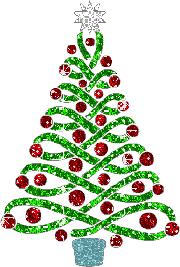                                                                    zve                                               v neděli 2. prosince od 17.00 hodin                                                         ke stromečku u pošty                                                               na tradiční                                                  rozsvícení vánočního                                            stromečku.                                                  Vystoupí děti ze ZŠ Nebužely.                 